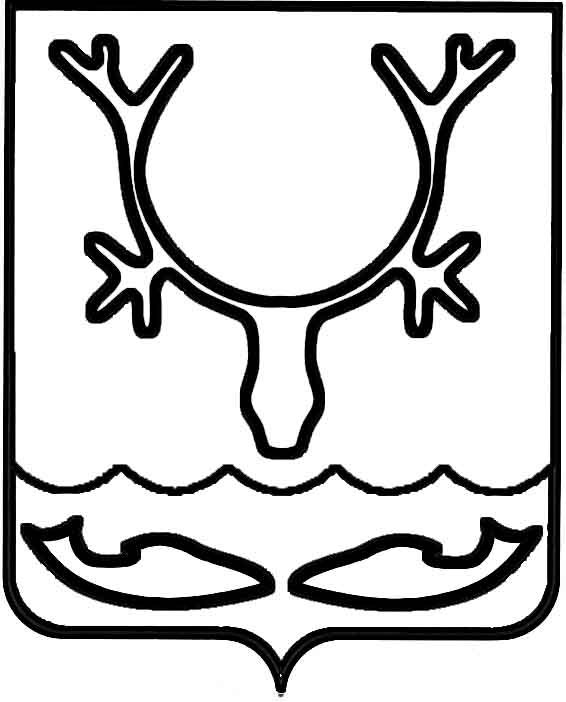 Администрация МО "Городской округ "Город Нарьян-Мар"ПОСТАНОВЛЕНИЕот “____” __________________ № ____________		г. Нарьян-МарО внесении изменений в административный регламент по предоставлению муниципальной услуги "Выдача разрешений (ордеров) на производство земляных работ", утвержденный постановлением Администрации МО "Городской округ "Город Нарьян-Мар"                  от 29.12.2012 № 2769Руководствуясь Федеральным законом от 27.07.2010 № 210-ФЗ                  "Об организации предоставления государственных и муниципальных услуг",                    в соответствии с постановлением Администрации МО "Городской округ "Город Нарьян-Мар" от 13.02.2012 № 247 "О порядке разработки и утверждения административных регламентов предоставления муниципальных услуг Администрацией муниципального образования "Городской округ "Город Нарьян-Мар", Правилами и нормами по благоустройству территории и содержанию объектов, расположенных на территории МО "Городской округ "Город Нарьян-Мар", утвержденными решением Совета городского округа "Город Нарьян-Мар"          от 01.06.2015 № 109-р, Администрация МО "Городской округ "Город Нарьян-Мар"П О С Т А Н О В Л Я Е Т:1.	Внести изменения в административный регламент по предоставлению муниципальной услуги "Выдача разрешений (ордеров) на производство земляных работ", утвержденный постановлением Администрации МО "Городской округ "Город Нарьян-Мар" от 29.12.2012 № 2769:1.1.	В пункте 1.5 абзац:"Индивидуальное устное информирование о процедуре предоставления муниципальной услуги осуществляется специалистами Управления при обращении заинтересованных лиц лично по адресу: г. Нарьян-Мар, ул. Ленина, д. 16 или                по телефону: (81853) 4-21-50" заменить на абзац следующего содержания:"Индивидуальное устное информирование о процедуре предоставления муниципальной услуги осуществляется специалистами Управления при обращении заинтересованных лиц лично по адресу: г. Нарьян-Мар, ул. Рабочая, д. 14Б, или               по телефону: (81853) 4-21-50".1.2.	В пункте 2.5 абзац: "- решение Совета городского округа "Город Нарьян-Мар" от 27.05.2010               № 112-р "Об утверждении Правил благоустройства, обеспечения чистоты и порядка в г. Нарьян-Маре" (Официальный бюллетень МО "Городской округ "Город Нарьян-Мар", № 10 от 11.06.2010)" заменить на абзац следующего содержания:"- решение Совета городского округа "Город Нарьян-Мар" от 01.06.2015                № 109-р "Об утверждении Правил и норм по благоустройству территории и содержанию объектов, расположенных на территории МО "Городской округ "Город Нарьян-Мар" (Официальный бюллетень МО "Городской округ "Город Нарьян-Мар", № 22 от 18.06.2015)".1.3.	Пункт 2.13 дополнить абзацем следующего содержания:"- имеющиеся у заявителя ранее выданные разрешения (ордера)                             на производство земляных работ, не закрытые в установленном порядке".2.	Настоящее постановление вступает в силу с момента его принятия и подлежит официальному опубликованию.0604.2016393Глава МО "Городской округ "Город Нарьян-Мар" Т.В.Федорова